załącznik nr 3 do SWZOR-D-III.272.9.2024.LBUmowa nr ……………………..do postępowania nr OR-D-III.272.9.2024.LBzawarta pomiędzy Województwem Mazowieckim z siedzibą w Warszawie przy ul. Jagiellońskiej 26, 03-719 Warszawa, NIP 1132453940, REGON 015528910, zwanym dalej „Województwem” lub „Województwem Mazowieckim”, działającym jako:Zamawiający, w imieniu którego występuje Urząd Marszałkowski Województwa Mazowieckiego w Warszawie wyznaczony uchwałą nr 148/204/21 Zarządu Województwa Mazowieckiego z dnia 2 lutego 2021 roku (z późn. zm.), w sprawie wyznaczenia Wspólnego Zamawiającego do przygotowania i przeprowadzenia postępowań o udzielenie zamówień publicznych oraz udzielenia zamówień na rzecz wojewódzkich samorządowych jednostek organizacyjnych jako Wspólny Zamawiający działający na rzecz niżej wymienionych wojewódzkich samorządowych jednostek organizacyjnych, zwanych w dalszej części umowy „Jednostkami” lub każda z nich „Jednostką”:Urzędu Marszałkowskiego Województwa Mazowieckiego w Warszawie, ul. Jagiellońska 26, 03-719 Warszawa,Mazowieckiego Biura Planowania Regionalnego w Warszawie,  ul. Nowy Zjazd 1, 00-301 Warszawa,Mazowieckiej Jednostki Wdrażania Programów Unijnych, ul. Inflancka 4, 00-189 Warszawa,Mazowieckiego Zarządu Dróg Wojewódzkich w Warszawie, ul. Mazowiecka 14, 00-048 Warszawa,Mazowieckiego Zarządu Nieruchomości w Warszawie, Al. Jerozolimskie 28, 00-024 Warszawa, Mazowieckiego Centrum Polityki Społecznej, ul. Grzybowska 80/82, 00-844 Warszawa,Wojewódzkiego Urzędu Pracy w Warszawie, ul. Chłodna 52, 00-872 Warszawa,Mazowieckiego Biura Geodezji i Urządzeń Rolnych, ul. Piłsudskiego 38, 07-410  Ostrołęka,Zakładu Usług Wodnych dla Potrzeb Rolnictwa w Mławie, ul. Nowa 40, 06-500 Mława,Mazowieckiego Zespołu Parków Krajobrazowych z siedzibą w Otwocku, ul. Sułkowskiego 11, 05-400 Otwock,Pedagogicznej Biblioteki Wojewódzkiej im. Komisji Edukacji Narodowej w Warszawie,  ul. Gocławska 4, 03-810 Warszawa,Biblioteki Pedagogicznej im. Heleny Radlińskiej w Siedlcach, ul. Asłanowicza 2, 08-110 Siedlce,Biblioteki Pedagogicznej w Ciechanowie, ul. 17 Stycznia 49, 06-400 Ciechanów,Biblioteki Pedagogicznej w Ostrołęce, ul. Piłsudskiego 38, 07-410 Ostrołęka,Biblioteki Pedagogicznej w Płocku, ul. Gałczyńskiego 26, 09-400 Płock,Biblioteki Pedagogicznej w Radomiu, ul. Kościuszki 5a, 26-600 Radom,Bursy Regionalnej w Ostrołęce, ul. Romualda Traugutta 9A, 07-410 Ostrołęka,Centrum Kształcenia Ustawicznego im. Jana Kochanowskiego w Wyszkowie, ul. Matejki 9,  07-200 Wyszków,Centrum Kształcenia Zawodowego i Ustawicznego w Siedlcach, ul. Młynarska 17, 08-110 Siedlce,Centrum Kształcenia Zawodowego i Ustawicznego w Ostrołęce, ul. Parkowa 6, 07-410 Ostrołęka,Centrum Kształcenia Zawodowego i Ustawicznego w Radomiu, ul. Kelles-Krauza 3, 26-600 Radom,Centrum Kształcenia Zawodowego i Ustawicznego w Warszawie, ul. Grenadierów 30a, 04-062 Warszawa,Mazowieckiego Samorządowego Centrum Doskonalenia Nauczycieli, ul. Świętojerska 9, 00-236 Warszawa,Ośrodka Edukacji Informatycznej i Zastosowań Komputerów w Warszawie, ul. Raszyńska 8/10, 02-026 Warszawa,Krajowego Ośrodka Mieszkalno–Rehabilitacyjnego dla osób chorych na Stwardnienie Rozsiane (SM) w Dąbku, Dąbek 129, 06-561 Stupsk,Specjalnego Ośrodka Szkolno–Wychowawczego dla Dzieci Niesłyszących im. Marii Grzegorzewskiej w Radomiu, ul. Wernera 6, 26-600 Radom,Specjalnego Ośrodka Szkolno–Wychowawczego dla Dzieci Niewidomych i Słabo Widzących im. Ks. Prymasa Stefana Kardynała Wyszyńskiego w Radomiu, ul. Struga 86, 26-600 Radom,Specjalnego Ośrodka Szkolno–Wychowawczego w Czarni im. Brata Zenona Żebrowskiego, Czarnia 36, 07-431 Czarnia,Medycznej Szkoły Policealnej w Mińsku Mazowieckim, ul. 1-ego PLM ,,Warszawa” 1, 05-300 Mińsk Mazowiecki,Medycznej Szkoły Policealnej Nr 3 im. Dr Andrzeja Krocina w Warszawie, ul. Brzeska 12, 03-737 Warszawa,Medycznej Szkoły Policealnej Nr 2 w Warszawie, ul. Rakowiecka 23, 02-517 Warszawa,Medycznej Szkoły Policealnej w Ciechanowie, ul. Sienkiewicza 33, 06-400 Ciechanów, Medycznej Szkoły Policealnej im. Hanny Chrzanowskiej w Otwocku, ul. Andriollego 90, 05-400 Otwock,Medycznej Szkoły Policealnej w Przasnyszu, ul. Szpitalna 10, 06-300 Przasnysz,Medycznej Szkoły Policealnej w Wołominie, ul. Sasina 33, 05-200 Wołomin,Zespołu Szkół Nr 3 im. Jana Kochanowskiego w Wyszkowie, ul. Jana Matejki 9, 07-200 Wyszków,Zespołu Szkół Ogólnokształcących w Mazowieckim Centrum Neuropsychiatrii, ul. 3-ego Maja 127, 05-420 Józefów,Zespołu Szkół Ogólnokształcących w Mazowieckim Centrum Leczenia Chorób Płuc i Gruźlicy 
w Otwocku, ul. Reymonta 83/91, 05-400 Otwock,Zespołu Szkół Specjalnych Nr 2 w Garwolinie, Aleja Legionów 11, 08-400 Garwolin,Zespołu Szkół Specjalnych w Mazowieckim Centrum Neuropsychiatrii, Zagórze 10, 05-462 Wiązowna,Zespołu Szkół Specjalnych w Mazowieckim Centrum Rehabilitacji w Konstancinie-Jeziornie, ul. Długa 40/42, 05-510 Konstancin-Jeziorna,Zespołu Placówek w Gołotczyźnie, ul. Aleksandry Bąkowskiej 29, 06-430 Sońsk,Zespołu Szkół Drzewnych i Leśnych im. Jana Kochanowskiego w Garbatce-Letnisku,  ul. Hanki Lewandowicz 4, 26-930 Garbatka-Letnisko;Zespołu Szkół Specjalnych w Uzdrowisku Konstancin-Zdrój S.A. w Konstancinie-Jeziornie, ul. Sue Ryder 1, 05-510 Konstancin-Jeziorna,Zespołu Szkół Specjalnych w Samodzielnym Zespole Publicznych Zakładów Opieki Zdrowotnej 
im. Dzieci Warszawy w Dziekanowie Leśnym, ul. Marii Konopnickiej 65, 05-092 Łomianki, Wyznaczony Zamawiający -  pełnomocnik działający w imieniu i na rzecz niżej wymienionych Instytucji Kultury, na podstawie porozumienia nr B/UMWM-UU/POR/OR/667/2023 z dnia 19 grudnia 2023 roku w sprawie zamówień wspólnych Województwa Mazowieckiego i Instytucji Kultury, tj.:Biblioteki Publicznej m. st. Warszawy – Biblioteki Głównej Województwa Mazowieckiego, ul. Koszykowa 26/28, 00-950 Warszawa,Europejskiego Centrum Artystycznego im. Fryderyka Chopina w Sannikach, ul. Warszawska 142, 09-540 Sanniki,Mazowieckiego Instytutu Kultury, ul. Elektoralna 12, 00-139 Warszawa,Instytutu Papieża Jana Pawła II, ul. Księdza Prymasa Augusta Hlonda 1, 02-972 Warszawa,Mazowieckiego Teatru Muzycznego im. Jana Kiepury w Warszawie, ul. Goplańska 42,  
02-954 Warszawa,Muzeum Azji i Pacyfiku im. Andrzeja Wawrzyniaka w Warszawie, ul. Solec 24, 00-403 Warszawa,Muzeum Historii Polskiego Ruchu Ludowego w Warszawie, al. Wilanowska 204, 02-730 Warszawa,Muzeum im. Jacka Malczewskiego w Radomiu, ul. Rynek 11, 26-600 Radom,Muzeum Jana Kochanowskiego w Czarnolesie, Czarnolas 36, 26-720 Policzna,Muzeum Kultury Kurpiowskiej w Ostrołęce, Pl. Gen. J. Bema 8, 07-410 Ostrołęka,Muzeum Literatury im. Adama Mickiewicza w Warszawie, Rynek Starego Miasta 20, 00-272 Warszawa,Muzeum Ludowych Instrumentów Muzycznych w Szydłowcu, ul. Kąpielowa 8, 26-500 Szydłowiec,Muzeum Mazowieckiego w Płocku, ul. Tumska 8, 09-402 Płock,Muzeum Niepodległości w Warszawie, al. Solidarności 62, 00-240 Warszawa,Muzeum Regionalnego im. Mieczysława Asłanowicza w Siedlcach, ul. Piłsudskiego 1, 08-110 Siedlce,Muzeum Romantyzmu w Opinogórze, ul. Krasińskiego 9, 06-406 Opinogóra,Muzeum Sportu i Turystyki w Warszawie, ul. Wybrzeże Gdyńskie 4, 01-531 Warszawa,Muzeum Szlachty Mazowieckiej w Ciechanowie, ul. Warszawska 61, 06-400 Ciechanów,Muzeum Treblinka. Niemiecki nazistowski obóz zagłady i obóz pracy (1941-1944), Wólka Okrąglik 115, 08-330 Kosów Lacki,Muzeum Wsi Mazowieckiej w Sierpcu, ul. Narutowicza 64, 09-200 Sierpc,Muzeum Wsi Radomskiej w Radomiu, ul. Szydłowiecka 30, 26-600 Radom,Muzeum Zbrojownia na Zamku w Liwie, Liw, ul. Batorego 2, 07-100 Węgrów,Państwowego Muzeum Archeologicznego w Warszawie, ul. Długa 52, 00-241 Warszawa,Państwowego Muzeum Etnograficznego w Warszawie, ul. Kredytowa 1, 00-056 Warszawa,Państwowego Zespołu Ludowego Pieśni i Tańca „Mazowsze” im. Tadeusza Sygietyńskiego w Karolinie, ul. Świerkowa 2, 05-805 Otrębusy,Stacji Muzeum, ul. Towarowa 3, 00-811 Warszawa,Teatru Dramatycznego im. Jerzego Szaniawskiego w Płocku, ul. Nowy Rynek 11, 09-400 Płock,Teatru Polskiego im. Arnolda Szyfmana w Warszawie, ul. Karasia 2, 00-327 Warszawa,Warszawskiej Opery Kameralnej, ul. Obrońców 31, 03-933 Warszawa,zwanych w dalszej części umowy każda z nich „Instytucją” lub „instytucjami”,reprezentowanym przez:……………………………………..,……………………………………..,aWykonawcą………………………………………………………………………………………………………………………………………………………………………………………………………………………………………………………………………………..,zwanych także w treści umowy  łącznie „Stronami” lub każda z nich  „Stroną”.Strony zawierają umowę w ramach zamówienia publicznego prowadzonego w trybie podstawowym bez negocjacji zgodnie z art. 275 pkt 1 ustawy z dnia 11 września 2019 r.- Prawo zamówień publicznych (Dz. U. z 2023 poz. 1605, z późn. zm.).Dla potrzeb realizacji niniejszej umowy Strony przyjmują następującą definicję dostawy użytą w umowie: dostawa/dostarczenie całości lub części zamawianej ilości przedmiotu umowy przewidzianego dla poszczególnych Jednostek i Instytucji - zgodnie z formularzem oferty Wykonawcy z …………………… oraz opisem przedmiotu zamówienia (w tym z załącznikiem nr 1 do opisu przedmiotu zamówienia – Wykaz asortymentowy WSJO i IK , tabele 1-74), stanowiącymi odpowiednio załącznik nr 1 i 2 do umowy, zawierająca transport, ubezpieczenie na czas transportu, rozładunek, wniesienie przedmiotu umowy do pomieszczenia/pomieszczeń wskazanego/-ych przez przedstawiciela/-li Jednostki i Instytucji – na koszt i ryzyko Wykonawcy.§ 1.Strony umowy zobowiązują się wzajemnie współdziałać przy wykonaniu niniejszej umowy w celu należytej realizacji przedmiotu umowy. Przedmiotem umowy jest sukcesywna dostawa papieru do urządzeń kopiująco-drukujących na potrzeby Jednostek i Instytucji, zgodnie z formularzem oferty Wykonawcy z …………………… oraz opisem przedmiotu zamówienia (w tym z załącznikiem nr 1 do opisu Przedmiotu Zamówienia – Wykaz asortymentowy WSJO i IK, tabele 1-74), stanowiącymi odpowiednio załącznik nr 1 i 2 do umowy. Umowa będzie realizowana w zakresie zamówienia podstawowego z możliwością dodatkowego zamówienia w opcji. Zakres asortymentowy i ilościowy przedmiotu umowy w podziale na ilość zamawianą podstawową oraz ilość zamawianą w opcji przypisaną poszczególnym Jednostkom i Instytucjom, określony został w opisie przedmiotu zamówienia (w załączniku nr 1 do opisu przedmiotu zamówienia – Wykaz asortymentowy WSJO i IK, tabele 1-74), stanowiącym załącznik nr 2 do umowy. Realizacja umowy w ramach zamówienia podstawowego oraz opcji będzie się odbywała na podstawie cen jednostkowych asortymentu, określonych w formularzu oferty Wykonawcy z …………………… z zastrzeżeniem § 7.Na wniosek Jednostek, Województwo powiadomi Wykonawcę o uruchomieniu opcji na rzecz Jednostek, natomiast Instytucje samodzielnie powiadomią Wykonawcę o uruchomieniu opcji. Informacja o uruchomieniu opcji zostanie przekazana Wykonawcy najpóźniej w terminie do 60 dni przed zakończeniem terminu obowiązywania umowy. Ilość asortymentu zamawianego w opcji lub jej części będzie określana szczegółowo przez Jednostki/Instytucje w zamówieniach, które przekażą Wykonawcy. Uruchomienie opcji stanowi uprawnienie Województwa i Instytucji, z którego mogą, ale nie muszą skorzystać w ramach realizacji umowy i nie może stanowić podstawy jakiejkolwiek odpowiedzialności wobec Wykonawcy z tytułu niewykonania lub nienależytego wykonania umowy. Uruchomienie opcji nie wymaga zawarcia aneksu do umowy. Warunkiem uruchomienia opcji jest zamówienie przez daną Jednostkę/Instytucję całości asortymentu określonego dla niej w zamówieniu podstawowym (wszystkie pozycje asortymentowe) lub całości dowolnej pozycji asortymentowej określonej dla tej Jednostki/Instytucji w zamówieniu podstawowym, zgodnie z formularzem oferty i opisem przedmiotu zamówienia stanowiącym załącznik nr 1 i 2 do umowy.  Jednostki/Instytucje mają prawo skorzystać z opcji w zakresie pełnym lub częściowym. W przypadku niezrealizowania w całości bądź w części przedmiotu umowy w ramach zamówienia objętego opcją, Wykonawcy nie będzie przysługiwało żadne roszczenie z tego tytułu w stosunku do Województwa, Jednostek oraz Instytucji. Wykonawca gwarantuje, że parametry asortymentu są zgodne z obowiązującymi przepisami.Wykonawca zobowiązuje się do wykonania przedmiotu umowy w sposób należyty z uwzględnieniem profesjonalnego charakteru prowadzonej działalności.W przypadku, gdy Jednostka/Instytucja stwierdzi, że dostarczony przedmiot umowy nie spełnia warunków zawartych w opisie przedmiotu zamówienia (w tym w załączniku nr 1 do opisu przedmiotu zamówienia – Wykaz asortymentowy WSJO i IK, tabele 1-74) , stanowiącym załącznik nr 2 do umowy lub zakres ilościowy dostawy nie jest zgodny ze złożonym przez Jednostkę/Instytucję zamówieniem, Jednostka/Instytucja zobowiązana jest niezwłocznie do złożenia reklamacji za pośrednictwem poczty elektronicznej na adres …………………… Wykonawca zobowiązuje się dostarczyć nowy, spełniający ww. warunki przedmiot umowy lub w przypadku niezgodności zakresu ilościowego zamówienia dostarczyć brakującą ilość zamówienia w terminie 3 dni roboczych od daty zgłoszenia tego faktu (reklamacji) przez Jednostkę/Instytucje, przy czym za dni robocze uważa się na potrzeby niniejszej umowy dni od poniedziałku do piątku, z wyjątkiem dni ustawowo wolnych od pracy.W przypadku kiedy wartość dostarczonego dla danej Jednostki/Instytucji przedmiotu umowy, nie spełniającego warunków zawartych w opisie przedmiotu zamówienia (w tym w załączniku nr 1 do opisu przedmiotu zamówienia – Wykaz asortymentowy WSJO i IK, tabele 1-74) przekroczy 5 procent wartości zamówienia podstawowego określonego dla wartości przedmiotu umowy realizowanego dla danej Jednostki/Instytucji, Województwo ma prawo wypowiedzieć umowę w części przypadającej dla danej Jednostki lub Instytucji ze skutkiem natychmiastowym. W przypadku, gdy realizacja przedmiotu umowy w obrębie którejkolwiek z pozycji asortymentowych zawartych w załączniku nr 1 do umowy, stanie się niemożliwa do zrealizowania, w szczególności z powodu wycofania asortymentu z dystrybucji, Województwo dopuszcza zmianę tego asortymentu na jego odpowiednik o takich samych lub lepszych parametrach, w cenie nie wyższej niż wartość asortymentu zastępowanego, pod warunkiem uzyskania przez Wykonawcę zgody Województwa.Województwo zastrzega sobie prawo zmiany umowy polegającej na rozszerzeniu katalogu Jednostek, na rzecz których Wykonawca będzie wykonywał umowę o dalsze wojewódzkie samorządowe jednostki organizacyjne zawarte lub dodane do „Wykazu wojewódzkich samorządowych jednostek organizacyjnych”, dla których Urząd Marszałkowski Województwa Mazowieckiego w Warszawie realizuje zamówienia publiczne jako Wspólny Zamawiający, stanowiącego załącznik nr 1 do uchwały nr 148/204/21 Zarządu Województwa Mazowieckiego z dnia 2 lutego 2021 r. (albo właściwej uchwały zmieniającej lub zastępującej określoną wyżej uchwałę), na co Wykonawca wyraża zgodę. Łączna wartość wynagrodzenia Wykonawcy, wynikającego z tytułu rozszerzenia katalogu Jednostek objętych umową, o którym mowa w zdaniu pierwszym nie może przekroczyć 20 procent całkowitej ceny brutto (z VAT) określonej w Formularzu Oferty z ………………………, tj. ………………………………. zł. Potwierdzeniem zmiany, o której mowa w ust. 12, będzie zawarty aneks do umowy, a realizacja przedmiotu umowy w tym zakresie, odbywać się będzie na zasadach określonych w umowie na podstawie cen jednostkowych asortymentu określonych w formularzu oferty Wykonawcy z ……………………., stanowiącym załącznik nr 1 do umowy (z uwzględnieniem § 7 umowy dotyczącym waloryzacji).§ 2.Przedmiot umowy będzie realizowany sukcesywnie, zgodnie z potrzebami Jednostek i Instytucji przez okres 12 miesięcy, jednakże nie wcześniej niż od 19 kwietnia 2024 roku. Dostawy będą realizowane w oparciu o zamówienie całościowe lub częściowe składane przez Jednostki/Instytucje za pośrednictwem poczty elektronicznej na adres ……………………, w ilości maksymalnie 8 dostaw dla każdej Jednostki/Instytucji w okresie obowiązywania umowy. Preferowana ilość dostaw dla każdej Jednostki/Instytucji została określona w opisie przedmiotu zamówienia (w załączniku nr 1 do opisu przedmiotu zamówienia – Wykaz asortymentowy WSJO i IK, tabele 1-74), stanowiącym załącznik nr 2 do umowy.W przypadku wykorzystania ilości dostaw, o której mowa w ust. 2, Strony dopuszczają dodatkowe dostawy z zastrzeżeniem, że wartość złożonych zamówień cząstkowych nie będzie niższa niż 500 zł brutto.W zamówieniu, o którym mowa w ust. 2, Jednostka/Instytucja określi rodzaj i ilość zamawianego przedmiotu umowy. Dostawy będą realizowane do siedziby głównej lub magazynu Jednostki/Instytucji, zgodnie ze wskazaniem wynikającym z odpowiedniej dla danej Jednostki lub Instytucji części opisu przedmiotu zamówienia (z załącznika nr 1 do opisu przedmiotu zamówienia – Wykaz asortymentowy WSJO i IK, tabele 1-74), w godzinach 9.00-14.00. Termin realizacji zamówienia całościowego lub częściowego wynosi do 5 dni roboczych od dnia złożenia przez Jednostkę/Instytucję zamówienia, zgodnie z ust. 2. Zamówienia złożone do godziny 15:00 będą traktowane przez Wykonawcę jako złożone w danym dniu, natomiast zamówienia złożone po godzinie 15:00 będą uznawane jako złożone następnego dnia roboczego. Przyjęcie przedmiotu umowy objętego zamówieniem całościowym lub częściowym, o którym mowa w ust. 2 i 5, nastąpi każdorazowo na podstawie protokołu odbioru lub dokumentu równoważnego (np.: faktura VAT z wyszczególnionymi pozycjami zamówienia, dokument WZ, specyfikacja dostawy lub inny dokument określający szczegółową ilość i rodzaj dostarczonego przedmiotu umowy lub inny dokument określający szczegółową ilość i rodzaj dostarczonego przedmiotu umowy). Pracownik Jednostki/Instytucji wyznaczony do współpracy w ramach realizacji umowy, a w przypadku nieobecności wyznaczonego pracownika, osoba zastępująca dokona odbioru ilościowego oraz oględzin dostarczonego przedmiotu umowy. W razie stwierdzenia nieprawidłowości Jednostka/Instytucja i Wykonawca są zobowiązani do realizacji umowy zgodnie z §1 ust. 9.W przypadku przekazania zamówionego przedmiotu umowy na podstawie protokołu odbioru, Wykonawca, Jednostki i Instytucje zobowiązani są do wykorzystania wzoru protokołu odbioru stanowiącego załącznik nr 3 do umowy lub innego protokołu odbioru zawierającego informacje wskazane w tym wzorze.§ 3.Strony ustalają następujące dane kontaktowe w ramach umowy: ze strony Jednostek i Instytucji – dane kontaktowe wskazane w załączniku nr 5 do umowy;ze strony Wykonawcy: ……………………, tel. ……………………, e-mail: ……………………, ze strony Województwa: tel. ……………………, e-mail: ……………………, ePUAP:  /umwm/esp.Strony ustalają, że korespondencja pomiędzy Województwem, Wykonawcą, Jednostkami i Instytucjami odbywa się w formie elektronicznej (podpisanej kwalifikowanym podpisem elektronicznym) na adres e-mail lub adres ePUAP wskazany w ust. 1 lub w formie pisemnej na adres wskazany w komparycji umowy, z zastrzeżeniem zmiany osób wyznaczonych do współpracy oraz zmiany numerów telefonów, która to zmiana wymaga poinformowania o tym fakcie pozostałe podmioty w formie dokumentowej, z adresów e-mail zawierających w adresie domenę Jednostki/Instytucji/Wykonawcy/ Województwa, na adresy e-mail wskazane w ust. 1 i nie stanowi zmiany niniejszej umowy.Strony są zobowiązane do niezwłocznego, wzajemnego powiadomienia o każdej zmianie nazw lub adresów podmiotów wskazanych w komparycji umowy bez konieczności sporządzania aneksu do umowy. Powiadomienie winno być pod rygorem nieważności dokonane: w formie pisemnej i doręczone Stronie osobiście za pisemnym potwierdzeniem odbioru; powiadomienie jest skuteczne w chwili potwierdzenia odbioru albow formie pisemnej i doręczone Stronie listem za zwrotnym potwierdzeniem odbioru; powiadomienie jest skuteczne od chwili jego otrzymania przez Stronę, do której jest adresowane lub w przypadku wysłania listem za zwrotnym potwierdzeniem odbioru, 16-dnia od daty nadania pisma albow formie elektronicznej (podpisane kwalifikowanym podpisem elektronicznym) i doręczonej Stronie na adres wskazany w ust. 1; powiadomienie uznaje się za dostarczone następnego dnia po dniu jego wysłania. Zaniechanie obowiązku, o którym mowa w ust. 3 powoduje, że korespondencję wysłaną na adres wskazany w komparycji umowy lub na adres e-mail wskazany w ust. 1 uznaje się za doręczoną.§ 4.Obok wskazanych w niniejszej umowie środków prawnych, Jednostkom/Instytucjom przysługują - na zasadach określonych w Kodeksie Cywilnym - wszelkie uprawnienia z tytułu rękojmi, odnośnie do dostarczonego przedmiotu umowy.Bieg terminu rękojmi rozpoczyna się z dniem odbioru bez zastrzeżeń zrealizowanej dostawy.Jednostka/Instytucja, w przypadku stwierdzenia wad jakościowych (również ukrytych), otrzymanego przedmiotu umowy w okresie rękojmi, pozostawi go do dyspozycji Wykonawcy w siedzibie Jednostki/Instytucji, powiadamiając niezwłocznie o stwierdzonych brakach lub wadach za pośrednictwem poczty elektronicznej na adres wskazany w § 3 ust. 1 pkt. 2.Jeżeli Wykonawca w terminie 3 dni roboczych od otrzymania powiadomienia, o którym mowa w ust. 3, nie dostarczy wymaganego przedmiotu umowy bez wad, Jednostka może zakupić przedmiot umowy u innego dostawcy, a różnicę pomiędzy ceną zakupionego przedmiotu umowy, a ceną u Wykonawcy pokryje Wykonawca. Realizacja uprawnień z tytułu rękojmi przysługuje: Jednostkom/Instytucjom – każdej z osobna oraz Województwu.Rękojmia wygasa po upływie 12 miesięcy od upływu okresu obowiązywania umowy.§ 5.Wynagrodzenie z tytułu realizacji przedmiotu umowy:zostało określone na kwotę brutto (z VAT) ………………………… zł (słownie: …………………………) – dla realizacji zamówienia podstawowego (ilość zamówienia podstawowego wskazana w formularzu oferty Wykonawcy z …………………….. stanowiącym załącznik nr 1 do umowy);w przypadku uruchomienia opcji, o której mowa w § 1 ust. 4 umowy (ilość zamawiana w opcji wskazana w formularzu oferty Wykonawcy z …………………………, stanowiącym załącznik nr 1 do umowy), wynagrodzenie Wykonawcy z tytułu realizacji przedmiotu umowy wzrasta maksymalnie o wartość zamówienia w opcji tj. o kwotę brutto (z VAT) ………………………… zł (słownie: …………………………).Ostateczna wysokość wynagrodzenia, o którym mowa w ust. 1, wynikać będzie z liczby przedmiotu umowy faktycznie dostarczonego przez Wykonawcę Jednostkom i Instytucjom przemnożonej przez ceny jednostkowe określone w formularzu oferty Wykonawcy stanowiącym załącznik nr 1 do umowy, z zastrzeżeniem § 7 umowy. Województwo określa minimalną wartość zamówienia jaka zostanie zrealizowana przez Jednostki i Instytucje na poziomie 75% wartości wynagrodzenia określonego w ust. 1 pkt 1.Jednostki/Instytucje zobowiązane są do bieżącego monitorowania wydatków ponoszonych przez nie na realizację przedmiotu umowy i przestrzegania zasady, że wydatki te nie mogą przekroczyć wartości kwot zabezpieczonych w planach finansowych poszczególnych Jednostek i Instytucji.Wynagrodzenie Wykonawcy z tytułu realizacji przedmiotu umowy, zawiera w sobie wszelkie koszty wskazane w definicji dostawy przedmiotu umowy, umieszczonej we wstępie do niniejszej umowy. Ceny jednostkowe, wskazane przez Wykonawcę w załączniku nr 1 do niniejszej umowy, przez cały okres obowiązywania umowy, nie ulegną podwyższeniu, na co Wykonawca wyraża zgodę, z zastrzeżeniem § 7 umowy.Zapłata za dostarczony przedmiot umowy będzie dokonywana bezpośrednio przez Jednostki i Instytucje.Wynagrodzenie Wykonawcy za wykonanie przedmiotu umowy, będzie płacone częściami na podstawie faktur VAT, wystawionych po uprzednim zrealizowaniu dostawy, zgodnie z trybem określonym w § 2.Faktury VAT na rzecz danej Jednostki należy wystawiać na Województwo Mazowieckie ul. Jagiellońska 26, 03-719 Warszawa, NIP: 1132453940, wskazując w niej następujące dane:Nabywca usługi: Województwo Mazowieckie ul. Jagiellońska 26, 03-719 Warszawa, NIP: 1132453940;Płatnik/odbiorca faktury: nazwa i adres poszczególnej Jednostki;numer niniejszej umowy.Faktury VAT na rzecz Instytucji będą wystawiane bezpośrednio na poszczególne Instytucje. Dane dotyczące Instytucji niezbędne do wystawienia faktur zostaną przekazane Wykonawcy przez Instytucje. Faktury VAT winny zawierać numer niniejszej umowy.Ze względu na źródła pochodzenia środków finansowych, Jednostki/Instytucje mogą wymagać wystawienia faktur z innymi danymi niż te wymienione w ust. 8 i 9. W takim przypadku Jednostka/Instytucja przekaże Wykonawcy dane do faktury wraz z zamówieniem całościowym lub częściowym.Jednostki/Instytucje dokonują zapłaty za zrealizowaną dostawę przedmiotu umowy przelewem na rachunek bankowy Wykonawcy na numer ……………………………………………….. w terminie do 21 dni od daty doręczenia Jednostce/Instytucji prawidłowo wystawionej faktury. Dla zamówień złożonych w grudniu 2024 roku termin zapłaty faktury nie może być późniejszy niż 31 grudnia 2024 roku. Za datę dokonania płatności Strony będą uważały datę przekazania przez Jednostkę/Instytucję polecenia przelewu do banku prowadzącego jej rachunek. Faktura VAT powinna być doręczona Jednostce/Instytucji elektronicznie na adres wskazany w załączniku nr 5 do umowy lub w formie papierowej na adres wskazany w komparycji umowy z zastrzeżeniem § 3 ust. 3 umowy. Strony dopuszczają możliwość zmiany umowy w zakresie dotyczącym zasad wystawiania, odbioru i obiegu faktur w razie zmiany przepisów prawa podatkowego w tym w szczególności w związku z wejściem w życie Krajowego Systemu e-Faktur.§ 6.Wykonawca zapłaci Jednostce/Instytucji kary umowne z tytułu zwłoki w terminowym wykonaniu dostawy, określonym w § 1 ust. 9 lub § 2 ust. 5 w wysokości 3 procent wynagrodzenia umownego brutto, z zastrzeżeniem § 7, należnego za daną dostawę, a wynikającego z cen jednostkowych przedmiotu umowy, określonych w formularzu oferty Wykonawcy z …………………………., za każdy rozpoczęty dzień zwłoki. Z tytułu odstąpienia od umowy lub jej części albo z tytułu rozwiązania umowy lub jej części, przez którąkolwiek ze Stron, z przyczyn leżących po stronie Wykonawcy, Województwo naliczy Wykonawcy karę umowną w wysokości: 20 % wynagrodzenia brutto określonego w § 5 ust. 1 pkt 1 w przypadku odstąpienia od umowy albo rozwiązania umowy,30 % wartości brutto niezrealizowanej części przedmiotu umowy w przypadku odstąpienia od części umowy albo rozwiązania części umowy, z zastrzeżeniem ust. 4.Strony uzgadniają, że w razie naliczenia przez Województwo lub Jednostki lub Instytucje kar umownych, mogą one zostać potrącone z wynagrodzenia Wykonawcy, na co niniejszym Wykonawca wyraża zgodę. Potrącenie przez Województwo lub Jednostki lub Instytucje należnych kar umownych, nie wymaga uprzedniego wezwania Wykonawcy do zapłaty kar umownych.Łączna maksymalna wysokość kar umownych jakich może dochodzić Województwo lub Jednostki lub Instytucje od Wykonawcy nie może przekroczyć 20 procent wynagrodzenia brutto określonego w § 5 ust. 1 pkt. 1.Strony zastrzegają możliwość dochodzenia odszkodowania przewyższającego wysokość kar umownych, o których mowa w ust. 1, 2 i 4 na ogólnych zasadach, jeżeli szkoda rzeczywista będzie wyższa niż należne kary umowne.Województwo ma prawo rozwiązania umowy lub jej części ze skutkiem natychmiastowym w przypadku niewykonywania lub nienależytego wykonywania postanowień umowy przez Wykonawcę.W razie zaistnienia istotnej zmiany okoliczności powodującej, że wykonanie całej umowy lub jej części nie leży w interesie publicznym, czego nie można było przewidzieć w chwili zawarcia umowy Województwo może odstąpić od umowy lub jej części, w terminie 30 dni od powzięcia wiadomości o tych okolicznościach. W takim przypadku Wykonawca może żądać wyłącznie wynagrodzenia należnego z tytułu wykonania części umowy.Niezależnie od sposobu rozliczenia kar umownych, Województwo lub Jednostka lub Instytucja występująca z żądaniem zapłaty kary umownej wystawi Wykonawcy notę księgową (obciążeniową) na kwotę należnych kar umownych.§ 7.Strony przewidują możliwość zmiany wysokości wynagrodzenia należnego Wykonawcy w przypadku zmiany cen asortymentu związanych z realizacją przedmiotu Umowy.W przypadku zmiany, o której mowa w ust. 1 określa się minimalny poziom zmian cen asortymentu uprawniający Strony umowy do żądania zmiany wynagrodzenia, który wynosi 5% w stosunku do cen asortymentu przyjętych w celu ustalenia wynagrodzenia Wykonawcy, zawartego w ofercie.Powyższy poziom zostanie ustalony na podstawie zmiany miesięcznych wskaźników (miesiąc do miesiąca) cen towarów i usług konsumpcyjnych ogłaszanych w komunikatach Prezesa GUS, pomiędzy miesiącem, w którym została zawarta umowa, a miesiącem poprzedzającym złożenie wniosku o zmianę wysokości wynagrodzenia należnego Wykonawcy.Wniosek o zmianę wysokości wynagrodzenia Wykonawcy, o której mowa w ust. 1 może zostać złożony jednokrotnie przez każdą ze Stron, wyłącznie w okresie obowiązywania umowy. Wniosek może zostać złożony nie wcześniej niż po upływie 6 miesięcy od daty zawarcia umowy. Wniosek o zmianę wysokości wynagrodzenia należnego Wykonawcy należy złożyć w sposób określony w § 3 ust. 2 umowy.Wraz z wnioskiem Wykonawca zobowiązany jest udokumentować konieczność wprowadzenia zmiany wynagrodzenia (w tym wzrostu cen asortymentu), pod rygorem odmowy dokonania tej zmiany. Województwo ma prawo zwrócić się do Wykonawcy o przedstawienie dodatkowych wyjaśnień, informacji, dokumentów.Strony ustalają początkowy termin zmiany wysokości wynagrodzenia należnego Wykonawcy od dnia zawarcia aneksu zmieniającego wysokości wynagrodzenia należnego Wykonawcy. Zmiana wysokości wynagrodzenia Wykonawcy dotyczyć będzie niezrealizowanej przez Jednostki i Instytucje części przedmiotu umowy zamawianych lub pozostałych do zamówienia, po dniu zawarcia aneksu przez Strony.Potwierdzeniem zmiany, o której mowa w ust. 6, będzie zawarty aneks do umowy.Maksymalna łączna wartość zmiany wynagrodzenia, jaką dopuszcza Województwo wynosi 10% wynagrodzenia brutto określonego w § 5 ust. 1 pkt 1.§ 8.Wykonawca nie może dokonać cesji praw i obowiązków wynikających z niniejszej umowy,
w szczególności zobowiązań finansowych, na rzecz osoby trzeciej bez pisemnej zgody Województwa. W przypadku naruszenia postanowień ust. 1 Województwo może rozwiązać umowę ze skutkiem natychmiastowym. § 9.Wykonawca zobowiązuje się do zachowania w poufności i do niewykorzystywania w innym celu niż określony w niniejszej umowie wszelkich informacji uzyskanych od Województwa lub Jednostek lub Instytucji, w związku z realizacją niniejszej umowy, z wyjątkiem:informacji publicznie dostępnych;informacji z innych źródeł, w których posiadanie Wykonawca wszedł bez naruszenia prawa;informacji, co do których Województwo pisemnie zezwolił na ich ujawnienie lub wykorzystanie w innym celu.Wykonawca oświadcza, iż zobowiąże swoich pracowników oraz osoby działające na jego zlecenie do zachowania w poufności i do niewykorzystywania w innym celu niż określony w niniejszej umowie informacji, o których mowa w ust. 1.Obowiązek zachowania informacji w poufności nie dotyczy sytuacji, w których Wykonawca zobowiązany jest do przekazania posiadanych informacji podmiotom uprawnionym na podstawie przepisów prawa do żądania udzielenia takich informacji, w związku z prowadzonym postępowaniem.W przypadku naruszenia przez Wykonawcę zobowiązania do zachowania poufności, o którym mowa w ust. 1 i 2, Województwo może rozwiązać umowę ze skutkiem natychmiastowym z przyczyn leżących po stronie Wykonawcy.Wykonawca oświadcza, że wiadome mu jest, iż treść niniejszej umowy jest informacją publiczną która podlega udostępnieniu na warunkach określonych w ustawie z dnia 6 września 2001 roku o dostępie do informacji publicznej (Dz. U. z 2022 r. poz. 902).§ 10.Rozwiązanie umowy w drodze porozumienia, jej wypowiedzenie, odstąpienie od niej albo zmiana postanowień umowy wymaga zachowania zwykłej formy pisemnej lub formy elektronicznej (podpisanej kwalifikowanym podpisem elektronicznym) pod rygorem nieważności.Sprawy nieuregulowane umową podlegają przepisom Kodeksu cywilnego, ustawy Prawo zamówień publicznych i innych właściwych ze względu na przedmiot umowy, aktów prawnych. Pełnomocnictwo udzielone przez Zarząd Województwa Mazowieckiego, kierownikom Jednostek, na potrzeby których realizowany będzie przedmiot umowy, do działania w imieniu i na rzecz Województwa Mazowieckiego, jest podstawą wykonywania przez te Jednostki uprawnień określonych w niniejszej umowie. Województwo, zobowiązuje się poinformować Jednostki i Instytucje, na potrzeby których będzie realizowany przedmiot umowy, o treści niniejszej umowy, w celu możliwości wykonywania przez nie uprawnień i obowiązków z niej wynikających, na co Wykonawca wyraża zgodę.Strony dołożą wszelkich starań, by ewentualne spory rozstrzygnąć polubownie. W przypadku, gdy nie dojdą do porozumienia, spory dotyczące realizacji niniejszej umowy rozstrzygane będą przez sąd powszechny właściwy dla siedziby Województwa.Załącznikami, stanowiącymi integralną część umowy są: Formularz oferty Wykonawcy z …………………… – załącznik nr 1;Opis przedmiotu zamówienia – załącznik nr 2 (w tym załącznik nr 1 do opisu przedmiotu zamówienia – Wykaz asortymentowy WSJO i IK, tabele 1-74);Wzór protokołu odbioru – załącznik nr 3;Klauzula informacyjna RODO – załącznik nr 4;Dane kontaktowe do współpracy w ramach umowy ze strony Jednostek/Instytucji – załącznik nr 5.Umowa została sporządzona w formie elektronicznej i podpisana przez Województwo i Wykonawcę kwalifikowanym podpisem elektronicznym.§ 11.Datą zawarcia niniejszej umowy jest data złożenia oświadczenia woli o jej zawarciu przez ostatniego z zawierających umowę, tj. Województwo albo Wykonawcę.   Województwo							WykonawcaInformujemy, iż Urząd Marszałkowski Województwa Mazowieckiego w Warszawie działający w ramach niniejszej umowy, funkcjonuje w oparciu o Zintegrowany System Zarządzania zgodny z normami: PN-EN ISO 9001:2015-10 – System Zarządzania Jakością,PN-EN ISO/IEC 27001:2022 – System Zarządzania Bezpieczeństwem Informacji,PN-EN ISO 14001:2015-09 – System Zarządzania Środowiskowego,PN-ISO 45001:2018-06 – System Zarządzania Bezpieczeństwem i Higieną Pracy,PN-ISO 37001:2017-05 – System Zarządzania Działaniami Antykorupcyjnymi,PN-ISO 26000 – System Społecznej Odpowiedzialności.Ponadto dokłada należytej staranności w zakresie przestrzegania zasad mających na celu m.in. zapewnienie bezpieczeństwa informacji, ochronę środowiska, zapewnienie bezpiecznych i higienicznych warunków pracy oraz przeciwdziałanie korupcji.                                                                                                             www.mazovia.pl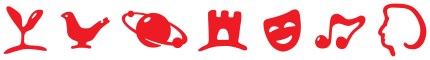 